PENINGKATAN KREATIVITAS DAN PRESTASI BELAJAR SISWA MELALUI PENERAPAN STRATEGI PEMBELAJARAN INKUIRI PADA MATA PELAJARAN IPS(Penelitian Tindakan Kelas dilaksanakan di kelas IV SDN Sriwidari I Kota Sukabumi pada materi Membaca dan Menggambar Peta Lingkungan Setempat)SKRIPSIDiajukan untuk Memenuhi Salah Satu Syarat Memperoleh Gelar Sarjana Pendidikan Pada Program Pendidikan Guru Sekolah Dasar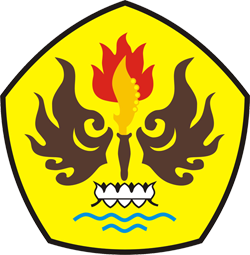 Oleh
RIZKI IRWINA SAFITRI DRAJAT
115060280PROGRAM STUDI PENDIDIKAN GURU SEKOLAH DASAR
FAKULTAS KEGURUAN DAN ILMU PENDIDIKAN
UNIVERSITAS PASUNDAN
BANDUNG
2015